Домашнее задание для 2 ОИИ, от 26.09.20. Тон / полутон.Немного упростим определения.Тон - это широкое расстояние между соседними звуками.(значит между двумя соседними клавишами должна быть ещё одна клавиша) Полутон - это самое близкое расстояние между двумя соседними звуками.(значит между этими звуками нет клавиш)Понять и запомнить с полным осознанием эти определения!!!Играть ТОН и ПОЛУТОН на клавиатуре.Интервалы.Учить таблицу интервалов, знать железно. См. Прошлое дз.Письменно:Доделать классную работу (построить интервалы от "ми")Построить интервалы ч1, м2, б2, м3, б3 вверх от звуков "Фа" и "Соль" первой октавы.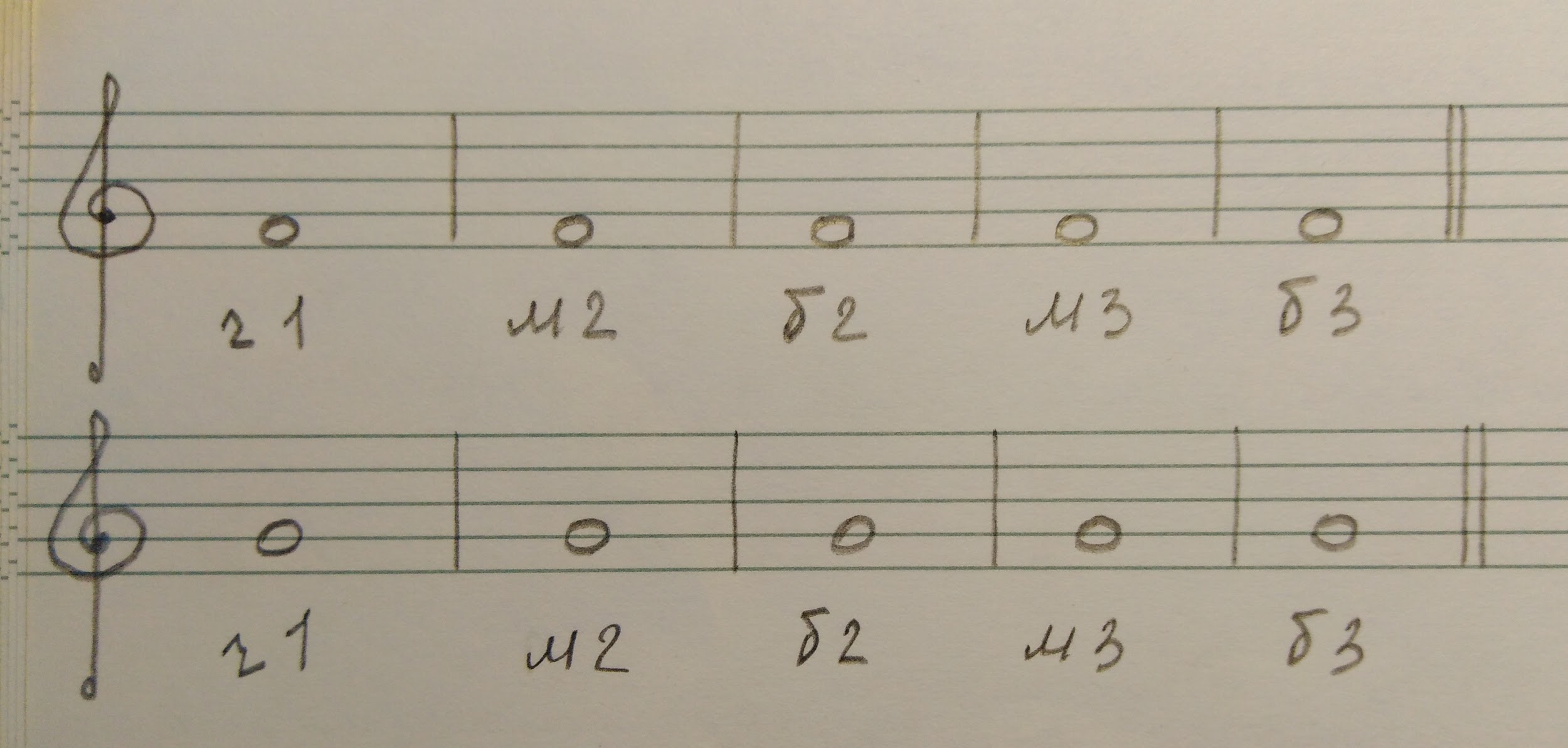 Внимание! 17.10.20. - будет контрольная работа. К ней нужно повторить расположение нот второй и малой октавы.